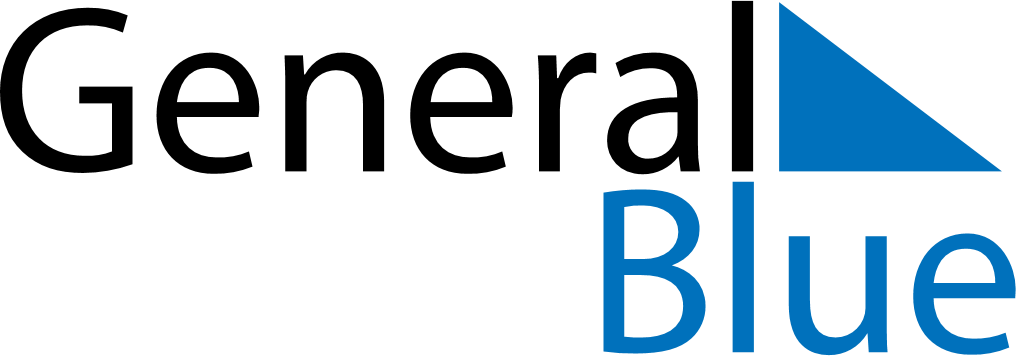 April 2028April 2028April 2028April 2028BelarusBelarusBelarusSundayMondayTuesdayWednesdayThursdayFridayFridaySaturday1234567789101112131414151617181920212122Easter Sunday
Orthodox Easter2324252627282829Commemoration Day30